The MessengerThe Newsletter of Christ Lutheran ChurchWoodcliff Lake, New Jersey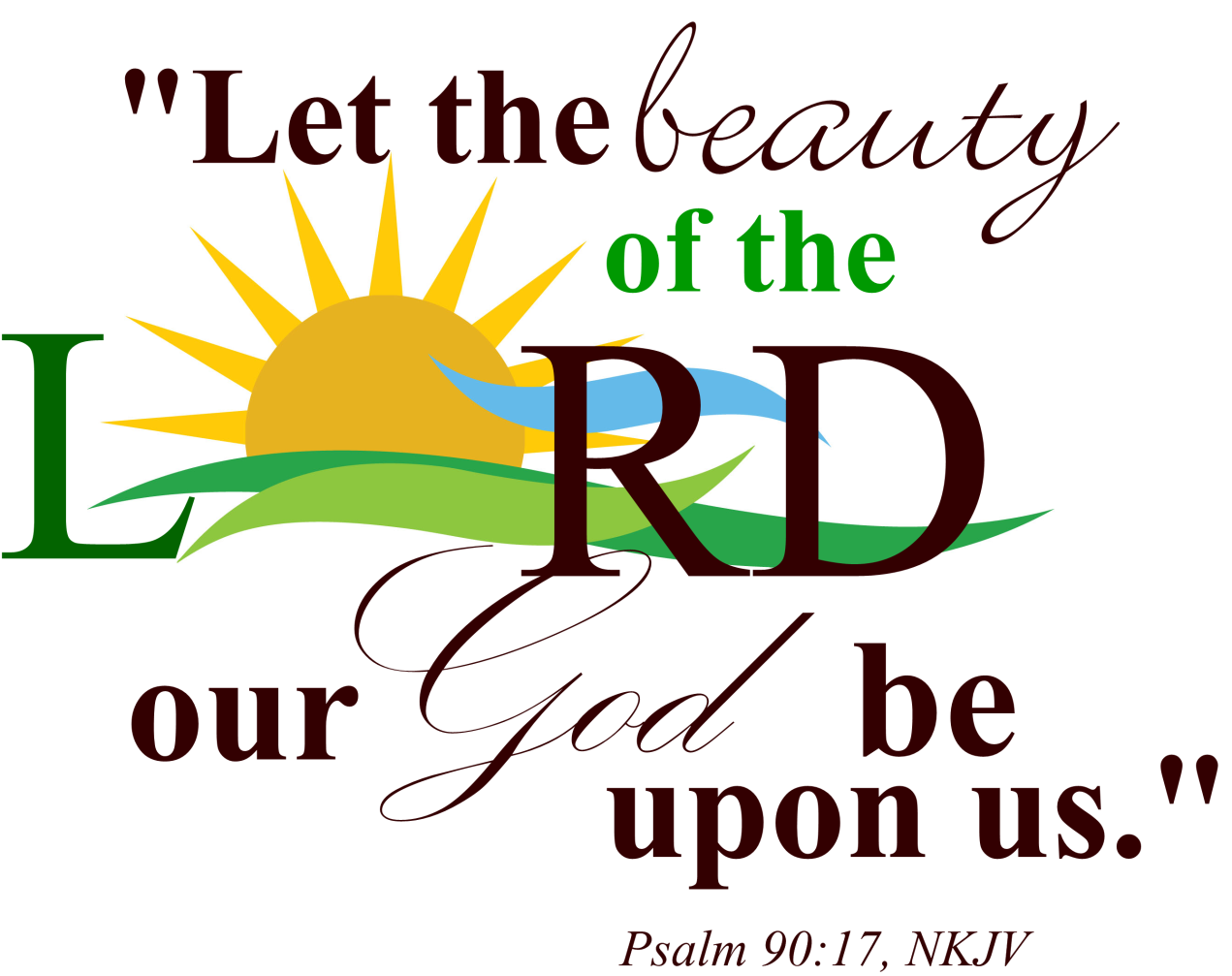 The Church:  Proudly Proclaiming Christ since A.D. 33June 2013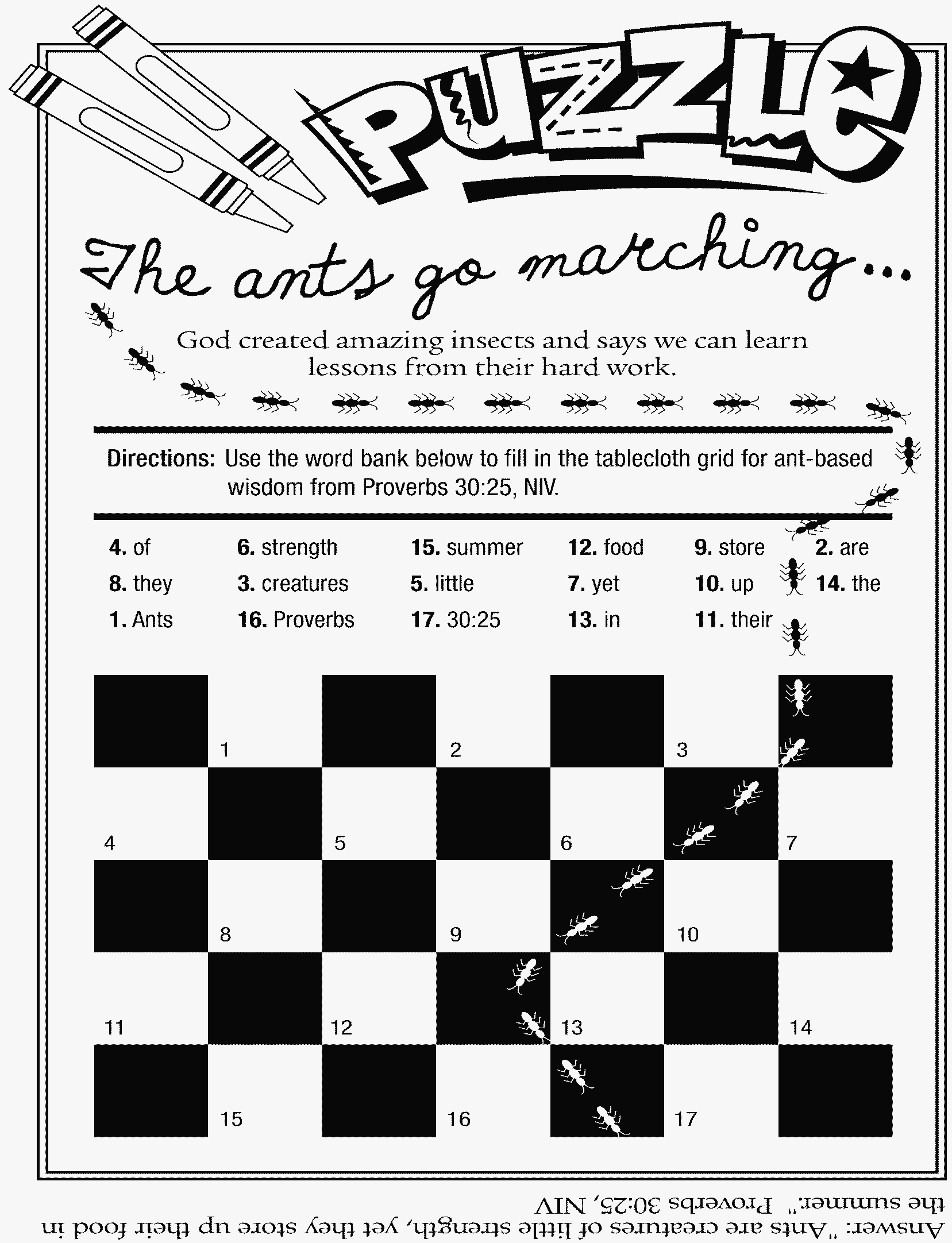 Do you ever wonder . . .“What does the Youth Committee do?   Who does it serve?"The Youth Committee is responsible for ministry among seventh  through twelfth graders, with the addition of sixth graders at some events. It is a very important time in the life of our kids and the demands on their time are great from other organizations. We try to help them grow in ways not supported by other places . . . specifically to grow in their faith.	The duties of the Committee are varied:  We oversee and coordinate the work of our kids with the total ministry of the congregation. We try to keep informed about the changing needs of youth and develop new forms of ministry based on these needs. We plan for the involvement of our teens and pre-teens in the ongoing life and work of the congregation. In order to make the events successful, we must communicate to the congregation the achievements and needs of the young people.The Youth Activity calendar is determined by the Youth Committee with input from the Pastor and their parents. It is hoped they will participate in at least one Synod activity per year—such as the retreats in Harvey Cedars or the outreach projects.  Activities will be based on faith and fellowship (with some fun, as well!).	The Youth Committee plans activities for middle school and high school-aged kids.  Depending upon the circumstances and the activities, other young persons both older (college aged) and younger could be encouraged to participate in various activities.	The high school youth of CLC come from at least six different towns.  They attend at least five different high schools.  Since the active composition of our youth group is small to begin with, there is little chance for relationships among our youth to grow and develop beyond those times when there are church-centered activities for them.  The conflicts and demands of their other interests and activities (sports, music, school) make for tough choices in the allocation of time and energy.  It is important for the congregation to support and encourage the youth of our congregation.  We need the youth to become an integral part of our church (and so become its future leaders) and to grow and develop in their own right.We hope you will consider joining us!  You don't have to be a parent to help out!  We need ideas and volunteers . . . Feel free to contact me at Carlah716@cs.com or see me at church.	Carla Hoenigmann															Carla Hoenigmann								    Youth Committee Council Rep. The Care CommitteeIt’s June, and as it does each year, The Care Committee will be taking a sabbatical during the months of July and August.  However, we cannot do that before thanking our caring congregation for its generous support of our many fund raisers during the year.  Your food contributions faithfully delivered to the narthex on a Sunday morning, and your donations to the ELCA have helped the most vulnerable in our community and around the world.	Summertime is the time for family vacations.  However, hunger does not take a summer vacation.  There are still people going to bed hungry.  Your food donations every Sunday morning and the fresh vegetables produced by our Genesis Garden will supply nutritious meals for families in our community.  So, please remember to pack the narthex with your bags of groceries.	The Care Committee will resume its regular meetings on Tuesday, September 10, 2013 at 9:30 AM in the Sonshine Room.  All women of the congregation are invited to join the Committee at that time.  The coffee pot is always on and the refreshments are delicious.  Come and experience some great fellowship, as well as helping others who are less fortunate than we are.  	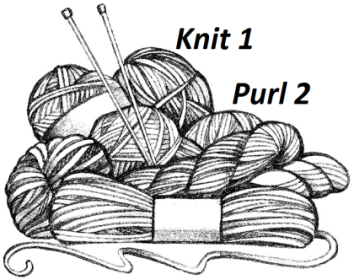 There is also a Knit 1, Purl 2 group of ladies who meet on the third Tuesday of every month and they are busy knitting hats, scarves and possibly lap robs in the future for needy organizations.  They can always use more hands. 						                            Mae HulburtA Note from your Church CouncilFree for the taking – There are two pianos here at church that should be used by someone. If you are interested in giving one of them a new home they are free; you just need to be responsible for moving them.    Christ Lutheran Church WomenTo Our Trash & Treasure & Clothing Workers--Thank You, Thank You!!. . . and to everyone else in the congregation who donated items or clothing, made food and  supported our Annual Trash & Treasure & Clothing sale!  Once again, YOU made it a huge success! We are amazed that we have taken in over $14,500 as of May 7th.  We expect it to increase a little more once everyone pays their outstanding bills.  Please see Crystal Ramhorst to pay for your clothing, Ann Christensen for T&T balances—checks should be made out to: Christ Lutheran Church Women.  		Once again, it was a fun week of laughter and hard work and a chance to work with people of all ages. A special thanks to our youth workers who helped again this year. The kids were instrumental in helping us put the items on the tables, carry the heavy bags, check out our customers and sort all the toys! We hope you come back next year!	Hats off to the families who baked, cooked and brought us food.  You provided the workers with over 238 delicious meals during the 8 days of Trash & Treasure!  We couldn’t have done it without you. Many thanks to JoAnn Sallo who organized the food again this year.   On the day of the sale, we had over 55 people working and eating lunch together.  Those of us who ate the food thank those who prepared the great food. Once again—A GREAT BIG THANK YOU!	Did you ever wonder what happened to our unsold items?  Well, you will be happy to know that the majority of them were passed on to other organizations to help people in need.  The leftovers were split between Star of Hope Ministries in Paterson, NJ, and "Your Grandmother's Cupboard", from St. Timothy's Lutheran Church (and both groups also took some lamps, small tables, small toys, and infant items for their programs).   The church was back in order by 5:30 pm—what an amazing day it was! Thanks again to all of you who helped in any way.												      Carla Hoenigmann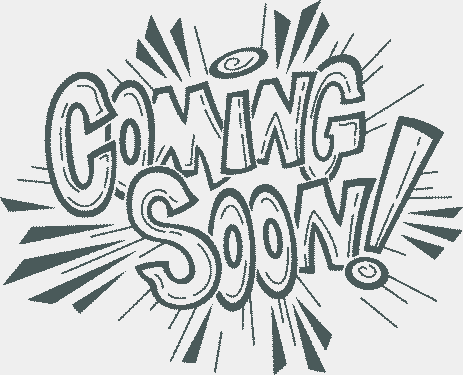 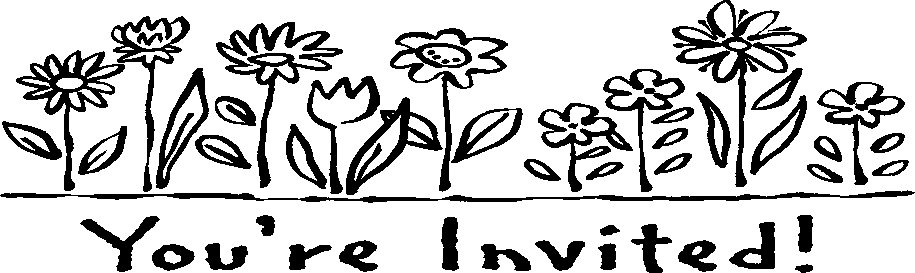 Saturday, June 1st – 4:00 to 8:00 p.m.48 Whitewood DriveMorris Plains, New Jersey 07950Cookout – Hot Dogs, HamburgersS’MoresSupervised Activities for ChildrenBring a bathing suit for water activities.Please RSVP Pastor’s Home – 973-984-0248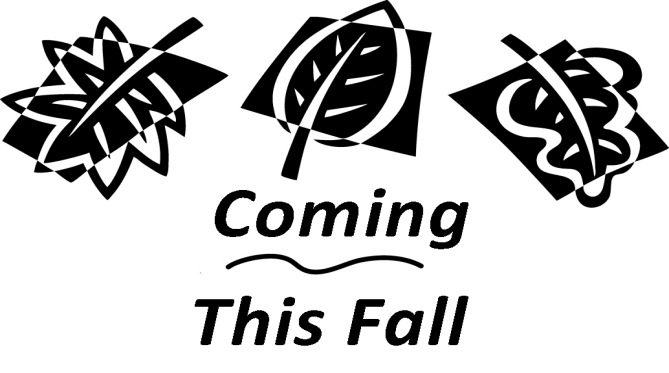 CLCW Announces Wine & Cheese ProgramFor 30 years, Ray Boswell, potter, teacher and artist, has shared his unique merging of creativity and spirituality with people throughout the Tri-state region.  Join Christ Women for a Wine & Cheese event, featuring Ray and his work, on Friday, October 11th, beginning at 7:30 pm.  All adult females are invited—and you can bring a friend or two! So, save the date! For more information on Ray, go to www.bostree.com. Join Christ Women for a Weekend at Koinonia!!This year, CLCW has scheduled the weekend of Friday, November 1st to Sunday, November 3rd as the Women's Retreat weekend.  More details to follow in the fall. Think about joining us in the renovated two family cabin, for fun, food, and a respite from your busy life here in Bergen County!		 									      Carla HoenigmannHealth and School Kits CompletedThis spring we completed 18 health kits and 21 school kits. In September we’ll be collecting items for the school kits. Please remember to watch for the following items as they go on sale.Scissors70 count notebooks30 cm. ruler – plastic is betterPencil sharpenersPencils with eraser2 ½ inch erasersBall point pens (no gel ink)Pick them up and put them into the basket in the Narthex. Thank you for your generous support.         JoAnn SalloCongratulations to First Communion StudentsOur congratulations to the following students who received the Sacrament of Holy Communion for the first time on Sunday, May 19, 2013 during the 10:30 am worship service.	Julia Rose Elek      Victoria Katherine Elek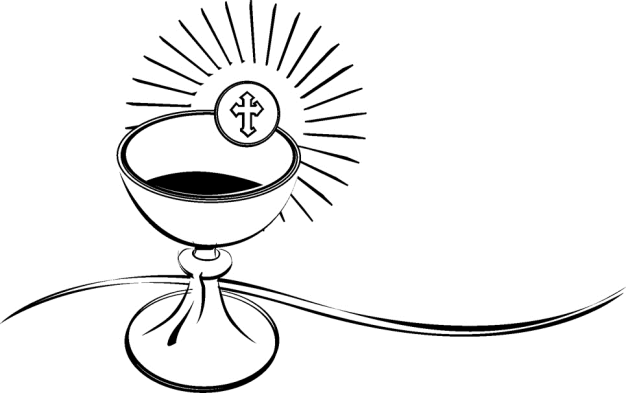 Katelyn Rose HealeyKyle Anthony IacovelliAlexandra LaessigAlexander David MossBrianna Nicole OsenbruckBrendan James Post		Richard Tyler WeissenbornDocumentary Screening AnnouncedWe are honored to present a screening of a first documentary by our own member Kristyn Ulanday and her co-director Max. Kristyn is a photographer, filmmaker and producer. You can follow her on Twitter: UlandayPhoto.	This documentary, entitled “The Druid City” by Kristyn and Max will be shown here at church during the 9:30 am summer worship service on Sunday, July 14th.  Don’t miss this!	If you haven’t signed up yet to share your talent, contact the church office to get on the summer calendar, 201-391-4224 or clc4u2@verizon.net. From the Library . . .The library book cart will be in the narthex again this summer for you to browse as you have coffee.  Take a look, lots of new titles!Do Your Christmas Shopping EarlyThe library has received a large selection of new children's books (some before publication).  Space doesn't allow us to keep all of them, so there will be a table in the narthex during the summer where they will be available in return for a donation to our library fund.  These are quality picture books and middle school titles with list prices from $10 to almost $30.  These would make wonderful birthday or Christmas gifts for the young people in your life for a small fraction of the usual cost.  Be sure to take a look.							   			     Dot Dohrmann, LibrarianSundays of June 2 and June 9 . . .Worship services at 8:00, 9:00, 10:30 am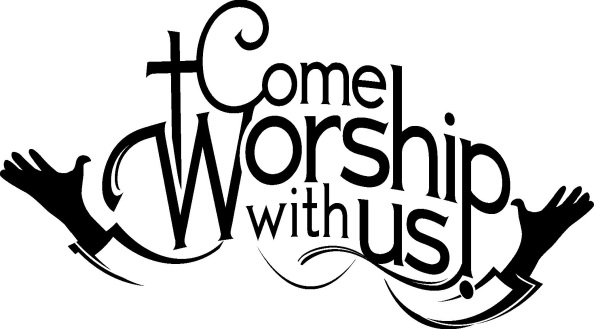 Sundays of June 16, 23 and 30Summer Worship services at 9:30 amSunday Church School through June 9Week of Sunday, June 2nd Sunday	- Christian Chat, 9:40 am	- ichurch for high school youth, 10:30 amMonday	- Luncheon for Waterfront Home sponsored by Care Comm., Noon	- Beth Moore Bible study, 7:30 pm	- Property Work Night, 7:30 pmTuesday	- Genesis Garden night, 6:30 pm	- Boy Scout Troop 349 meets in Opsal, 7:30 pm	- Worship Committee meets, 8:00 pmWednesday	- Chancel Choir rehearsal, 7:30 pm	- AA Group meets, 7:30 pm Thursday	- AA Group meets, 7:30 pmThurs.-Sat.	- NJ Synod AssemblyFri. – Sat.	- Cub Pack Troop 349 camp out on church groundsWeek of Sunday June 9th Sunday	- Last day of Sunday Church School with celebration, 9:40 amMonday	- Beth Moore Bible study, 7:30 pm	   Garden State Car Club picnic, 6:00 pmTuesday	- Care Committee meeting	- Genesis Garden night, 6:30 pm	   Boy Scout Troop 349 meets, 7:30 pmWednesday	- Chancel Choir, 7:30 pm	   	- AA Group meets, 7:30 pm Thursday	- AA Group meets, 7:30pm		- Finance Committee meets, 8:00 pmWeek of Sunday June 16th  Sunday	- Summer service schedule begins today	- One worship service out-of-doors (weather permitting) 9:30 amMonday	- Property Work night, 7:30 pmTuesday	- Knit 1 Purl 2 meets, 10:00 am	- Genesis Garden night, 6:30 pmWednesday	- AA Group meets, 7:30 pm Thursday	- Congregation Council meeting, 8:00pm	- AA Group meets, 7:30pmWeek of Sunday June 23rdSunday	- Sanctuary usage by Westwood Music Studio, 3:00 pmTuesday	- Genesis Garden night, 6:30 pmWednesday	- AA Group meets, 7:30pmThursday	- AA Group meets, 7:30pmWeek of Sunday June 30Mon. July 1	- Property Work Night, 7:30 pmTuesday	- Genesis Garden work night, 6:30 pm	- Worship Committee meets, 8:00 pmWednesday	- AA Group meets, 7:30pmThursday	- Church Office closed in observance of Independence Day	- AA Group meets, 7:30pmSummer Worship Schedule                June 16 through September 8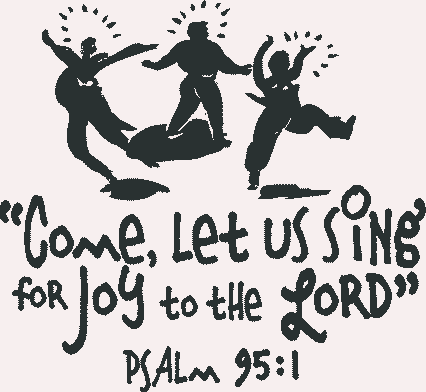 Worship with Holy Communion – 9:30 am* * * * * * * * * July 10 through August 28Missing out on summer worship because you are frequently away on weekends?Wednesday Night Worship – 7:00 to 7:40 pmChildren’s Bible activities                 and Adult discussion – 7:40 to 8:15 pmHymn For a Summer DayMaltbie Davenport Babcock, a minister in upstate New York at the turn of the 20th century, often walked near Niagara Falls to enjoy the view of Lake Ontario and the surrounding scenery. He’d tell his wife he was “going to see the Father’s world.”	After Babcock’s death in 1901, his wife, Katherine, published a book of his writings, including the 16-verse poem “My Father’s World.” Franklin Sheppard set it to music in 1915, using two verses of text for each hymn stanza.This is my Father’s world,And to my listening earsAll nature sings, and round me ringsThe music of the spheres.This is my Father’s world:I rest me in the thoughtOf rocks and trees, of skies and seas;His had the wonders wrought.This is my Father’s world,The birds their carols raise,The morning light, the lily white,Declare their maker’s praise.This is my Father’s world:He shines in all that’s fair;In the rustling grass I hear him pass;He speaks to me everywhere.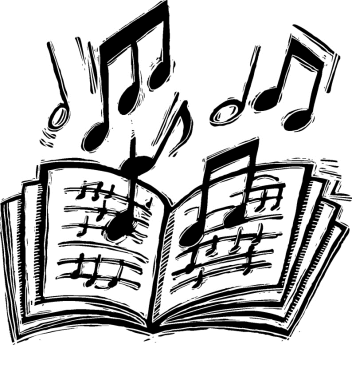 We all have many favorite hymns. Don’t miss Hymn Sing Sunday on August 11, 2013 during the 9:30 am worship service when we will sing the favorites. Call or e-mail the church office if you have a particular hymn you like from the LBW (green book) or the Gather songbook (blue), both found in our pew racks. Worship Committee will try to include all the favorites.Published byChrist Lutheran Church	        RETURN		32 Pascack Road				SERVICEWoodcliff Lake, NJ 07677		REQUESTED 		Dated Material – Please Deliver Promptly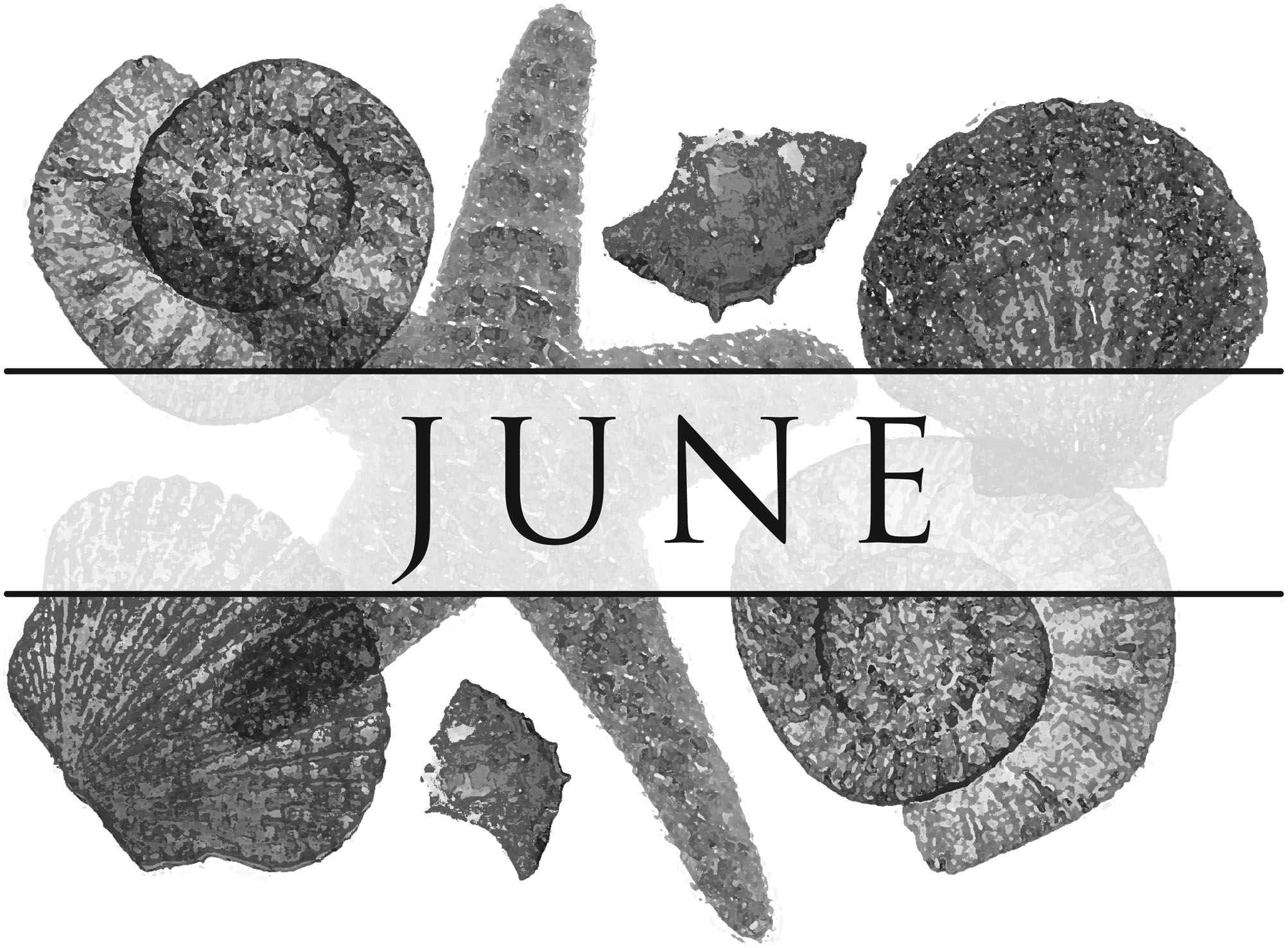 Ministers: the people of God at Christ Lutheran ChurchPastor: The Rev. Pat OlausenDirector of Music: Argine SafariDirector of Youth Choirs: David ScanceMusician: Fred MessnerAdministrative Assistant: Doris Crousewww.clc4u.com – 201-391-4224 – clc4u2@verizon.netDEADLINE FOR JULY ISSUE OF THE MESSENGER is JUNE 10thNonprofit Org.U.S. PostagePAIDParamus, NJPermit No. 596